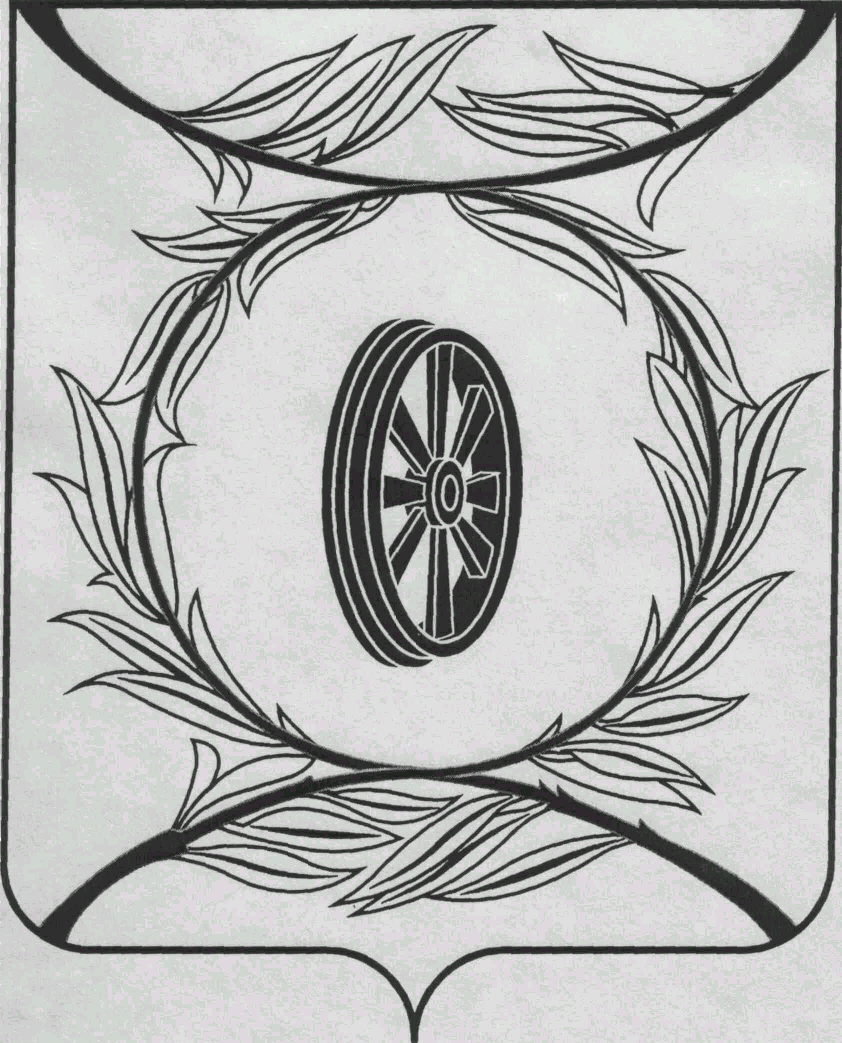                                                      Челябинская область                                СОБРАНИЕ ДЕПУТАТОВ КАРТАЛИНСКОГО МУНИЦИПАЛЬНОГО РАЙОНА   РЕШЕНИЕот 26  апреля  2018 года № 470-Н                                                         О присуждении премии Собрания депутатов Карталинского муниципального района работникам социальной зашиты населенияВ целях поощрения работников социальной сферы Карталинского муниципального района за высокое профессиональное мастерство и добросовестный труд, на основании  решения Собрания депутатов Карталинского муниципального района от 27.10.2005 года № 74-Н «О премии Собрания депутатов Карталинского муниципального района работникам социальной сферы», Собрание депутатов Карталинского муниципального района РЕШАЕТ:1. Присудить премии Собрания депутатов Карталинского муниципального района работникам социальной защиты населения в размере 5000 рублей каждому:- Сотниковой Людмиле Геннадьевне – заведующей отделением помощи семье и детям муниципального учреждения «Комплексный центр социального обслуживания населения» Карталинского муниципального района;- Воробьевой Лилии Петровне – начальнику отдела льгот Управления социальной защиты населения Карталинского муниципального района;- Бешкуровой Марине Алексеевне – начальнику отдела выплаты пенсий Государстенного учреждения – Управления Пенсионного фонда РФ в Карталинском районе Челябинской области (межрайонного).2. Разместить настоящее решение на официальном сайте администрации Карталинского муниципального района в сети Интернет.Председатель Собрания депутатовКарталинского муниципального района                                       В. К. Демедюк